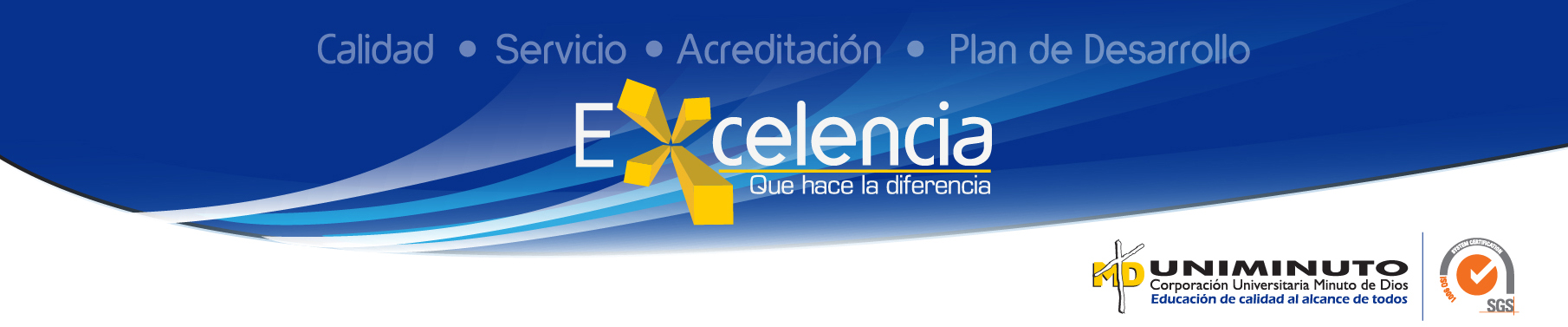 TRABAJO DE GRADOTítuloPropuesta para la implementación de procesos de auditoría y control para la conciliación de cuentas por pagar en la empresa COLWAGEN S.A.
Proposal for the implementation of audit and control processes for the reconciliation of accounts payable in the company COLWAGEN S.A.AutorOspina, Sandra LucíaPublicaciónBogotá, Corporación Universitaria Minuto de Dios- UNIMINUTO U.V.D-, 2018. 41 páginas.Unidad PatrocinanteCorporación Universitaria Minuto de Dios (UNIMINUTO), Vicerrectoría   Académica U.V.D.Palabras ClavesInformes, costos, importadores, inventario, proveedores. DescripciónEl presente informe fue realizado durante la realización de la práctica profesional desarrollada en la empresa Colwagen S.A. ubicada en la Autopista Norte Bogotá-Chía KM 20 LOTE C la cual tiene como objeto social la comercialización de vehículos automotores de diferentes marcas y la prestación de servicios post-venta. Por medio del método inductivo se observó y realizó un análisis de todas las   actividades y funciones del cargo de analista contable enfocado especialmente en la sección de costos e inventarios de repuestos de vehículos automotores. La identificación de problemas presentados en el departamento de contabilidad como la falta de procesos estipulados para la conciliación de cuenta de proveedores evidencia que la información no cumple a cabalidad con el principio de oportunidad. Referencias	ContenidosEl contenido del informe se presenta por capítulos, en el cual el capítulo uno se describen los entornos de COLWAGEN S.A. empresa donde se ejecutó la práctica profesional y el detalle del desempeño a realizar en el cargo de analista contable en el área de contabilidad, teniendo como eje principal el conocimiento de las funciones que se deben realizar y encontrando todas las fortalezas, oportunidades, debilidades y amenazas, siempre enfocado hacia el plan de trabajo establecido para el tiempo de la práctica. Adicional se plantea la problemática identificada y en ella su posible solución. La causación de las facturas de compra de repuestos, los ajustes y el análisis para la conciliación de las cuentas contables respectivas, son el eje principal de proceso laboral dentro de esta compañía.   En el capítulo dos se muestras todas las actividades programadas y realizadas donde se muestre la relación de la teoría-practica en la aplicación del proyecto desarrollado en un informe donde se presentan las evaluaciones de lo ejecutado evidenciando los beneficios recibidos durante ese tiempo de práctica. Por último, en el capítulo tres se encontrarán la evaluación general de la investigación mostrando los resultados alcanzados, los beneficios logrados para el perfil profesional, y el desarrollo del análisis sobre el problema identificado dándole a este informe una conclusión y las recomendaciones generales para COLWAGEN S.A. y así mismo para la universidad MINUTO DE DIOS. MetodologíaEnfoque inductivo. El enfoque de la investigación es inductivo, así como dicen los autores Julián Pérez Porto y María Merino, se trata del método científico más usual, en el que pueden distinguirse cuatro pasos esenciales: la observación de los hechos para su registro; la clasificación y el estudio de estos hechos; la derivación inductiva que parte de los hechos y permite llegar a una generalización; y la contrastación.Esto supone que, tras una primera etapa de observación, análisis y clasificación de los hechos, se logra postular una hipótesis que brinda una solución al problema planteado. Una forma de llevar a cabo el método inductivo es proponer, mediante diversas observaciones de los sucesos u objetos en estado natural, una conclusión que resulte general para todos los eventos de la misma clase.Conclusiones La educación superior en Bogotá sufre una problemática que rodea intereses particulares y no los de la población estudiantil y quien participar para su total desarrollo, adicional a eso el crecimiento persistente de la demanda de estudiantes que desean accede a la educación superior, muchas veces por necesidad de surgir, otras veces como única opción para obtener un buen puesto laborar y surgir como personas y ligado a esto que ya se ve como un negocio surgen muchas instituciones de garaje que se respaldan el nombres similares, en descuentos de matrículas y todo tipo de estrategias que atraen a esta población estudiantil donde se evidencia seis de cada diez estudiantes nuevos en la institución de educación superior provienen de hogares donde los ingresos mensuales están por debajo de los dos salarios mínimos (menos de 1,3 millones de pesos al mes).( Tomado de la revista SEMANA 14 diciembre 2014)Por este factor es que dichos estudiantes se ven en la necesidad de confiar sus pocos recursos en las llamadas instituciones de educación superior que comúnmente se denomina de garaje, lo único que consiguen es perder su esfuerzo, su dinero y lo más valioso el tiempo que es el que no tiene manera de reponerlo. Entonces es falta de control por parte de los administradores de las entidades de educación superior y la correcta implementación de la auditaría en todas sus facetas para poder cumplir sus principios de transparencia, control, prevención y seguimiento a los recursos del plantel para el funcionamiento única y exclusivamente para el desarrollo de la actividad. Es así como la falta de ética y la necesidad de los estudiantes son suficientes para que se presenten este tipo de irregularidades.